ENGLESKI  JEZIK,11.5.2020.Dragi učenici,How are you today? Nadam se da ste svi dobro.Danas učimo lekciju Spring colours.Otvorite Izzi -Unit 5: Colours -Spring colours.Let's learn: Poslušajte pričicu u kojoj Greg, Susan, Kim, Luke, Ronnie i Miss Lemon zajedno bojaju crtež.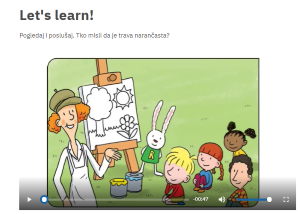 Tko misli da je trava narančasta? Ronnie, naravno! Ah, taj Ronnie.Let's play some more: Ponovite sadržaje kroz igru.Let's watch: Pogledajte i poslušajte. Tko još uvijek ne zna boje?DZ:RB str. 64, 65 1. zad. Zalijepi naljepnice s nazivima boja na kantice (naljepnice su na kraju radne bilježnice)2. zad. Zaokruži boju koju čuješ na zapisu 21. (Izzi -izbornik gore lijevo - zvučni zapisi -na kraju stranice su zapisi iz RB).3. zad. Oboji sličicu kako čuješ na zapisu 22.